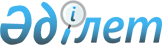 О внесении изменений и дополнений в решение районного маслихата от 22 декабря 2011 года N 308 "О районном бюджете на 2012-2014 годы"
					
			Утративший силу
			
			
		
					Решение маслихата Тайыншинского района Северо-Казахстанской области от 8 августа 2012 года N 43. Зарегистрировано Департаментом юстиции Северо-Казахстанской области 28 августа 2012 года N 13-11-240. Утратило силу (письмо маслихата Тайыншинского района Северо-Казахстанской области от 9 октября 2013 года N 05-20-205)

      Сноска. Утратило силу (письмо маслихата Тайыншинского района Северо-Казахстанской области от 09.10.2013 N 05-20-205)      В соответствии c подпунктом 4) пункта 2 статьи 106, пунктом 5 статьи 109 Бюджетного кодекса Республики Казахстан от 4 декабря 2008 года, статьи 21 Закона Республики Казахстан от 24 марта 1998 года «О нормативных правовых актах», районный маслихат РЕШИЛ:



      1. Внести в решение районного маслихата «О районном бюджете на 2012-2014 годы» от 22 декабря 2011 года № 308 (зарегистрировано в Реестре государственной регистрации нормативных правовых актах за № 13-11-224 от 23 января 2012 года, опубликованных в газетах от 17 февраля 2012 года «Тайынша таңы» № 7, от 17 февраля 2012 года «Тайыншинские вести», № 7) следующие изменения и дополнения:



      пункт 1 изложить в следующей редакции: 

      1. «Утвердить районный бюджет на 2012- 2014 годы согласно приложениям 1, 2 и 3 соответственно, в том числе на 2012 год в следующих объемах:

      1) доходы – 3807499 тысяч тенге, в том числе по:

      налоговым поступлениям – 659698 тысяч тенге;

      неналоговым поступлениям – 7201 тысяч тенге;

      поступление от продажи основного капитала - 82944 тысяч тенге;

      поступлениям трансфертов – 3057656 тысяч тенге;

      2) затраты – 3945997,6 тысяч тенге; 

      3) чистое бюджетное кредитование – 6632 тысяч тенге;

      в том числе:

      бюджетные кредиты – 7281 тысяч тенге;

      погашение бюджетных кредитов – 649 тысяч тенге;

      4) сальдо по операциям с финансовыми активами – 22900 тысяч тенге;

      в том числе:

      приобретение финансовых активов – 22900 тысяч тенге;

      поступления от продажи финансовых активов государства – 0 тысяч тенге; 

      5) дефицит (профицит) бюджета – - 168030,6 тысяч тенге; 

      6) финансирование дефицита (использование профицита) бюджета - 168030,6 тысяч тенге;

      поступление займов - 7281 тысяч тенге;

      погашение займов - 649 тысяч тенге;

      используемые остатки бюджетных средств - 161398,6 тысяч тенге».



      пункт 5 изложить в следующей редакции:

      «5. Утвердить резерв местного исполнительного органа района на 2012 год в сумме 1152 тысяч тенге». 



      пункт 9 изложить в следующей редакции:

      «9. Учесть целевые трансферты из республиканского бюджета на 2012 год в следующих размерах:

      1) на реализацию Государственной программы развития образования Республики Казахстан на 2011- 2020 годы, утвержденной Указом Президента Республики Казахстан от 7 декабря 2010 года № 1118 в сумме 26385 тысяч тенге, в том числе:

      20485 тысяч тенге - на оснащение учебным оборудованием кабинетов физики, химии, биологии в государственных учреждениях основного среднего и общего среднего образования;

      5900 тысяч тенге - на обеспечение оборудованием, программным обеспечением детей- инвалидов, обучающихся на дому;

      2) 14800 тысяч тенге - на ежемесячную выплату денежных средств опекунам (попечителям) на содержание ребенка- сироты (детей- сирот), оставшегося без попечения родителей;

      3) 62550 тысяч тенге - на реализацию государственного образовательного заказа в дошкольных организациях образования;

      4) 1656 тысяч тенге - на повышение оплаты труда учителям, прошедшим повышение квалификации по учебным программам АОО «Назарбаев Интеллектуальные школы»;

      5) 3723 тысяч тенге - на реализацию мер по оказанию социальной поддержки специалистов;

      6) 18469 тысяч тенге - на проведение противоэпизоотических мероприятий;

      7) 3069 тысяч тенге - на предоставление специальных социальных услуг нуждающимся гражданам на дому;

      8) 42736 тысяч тенге - на увеличение размера доплаты за квалификационную категорию учителям школ и воспитателям дошкольных организаций образования;

      9) 155199 тысяч тенге - на реализацию мероприятий в рамках «Программы занятости 2020», в том числе:

      текущие целевые трансферты - всего 38519 тысяч тенге, в том числе:

      частичное субсидирование заработной платы -10073 тысяч тенге;

      предоставление субсидий на переезд - 2185 тысяч тенге;

      молодежная практика - 14124 тысяч тенге;

      создание центров занятости -12137 тысяч тенге;

      целевые трансферты на развитие -116680 тысяч тенге, в том числе:

      строительство и (или) приобретение служебного жилища - 88280 тысяч тенге;

      развитие инженерно-коммуникационной инфраструктуры в рамках повышения мобильности трудовых ресурсов - 22400 тысяч тенге;

      развитие и обустройство недостающей инженерно-коммуникационной инфраструктуры - 6000 тысяч тенге;

      10) 4920 тысяч тенге - на решение вопросов обустройства аульных (сельских округов) в реализацию мер по содействию экономическому развитию регионов в рамках Программы «Развитие регионов»;

      11) 38097 тысяч тенге - на развитие коммунального хозяйства;

      12) 22696 тысяч тенге - на развитие системы водоснабжения в сельских населенных пунктах;

      13) 18355 тысяч тенге - на развитие сельских населенных пунктов в рамках Программы занятости 2020»;

      14) 100000 тысяч тенге - на проектирование, строительство и (или) приобретение жилья государственного коммунального жилищного фонда».



      пункт 10 изложить в следующей редакции:

      «10. Учесть целевые трансферты из областного бюджета на:

      1) на выплату социальной помощи в рамках Программы по стимулированию рождаемости в Северо- Казахстанской области «Фонд поколений» - 33655 тысяч тенге;

      2) на установку противопожарной сигнализации, приобретение средств пожаротушения, услуг по обработке деревянных покрытий для объектов образования - 900 тысяч тенге;

      3) на приобретение и установку аппаратуры для видеонаблюдения в организациях образования - 299 тысяч тенге;

      4) на заработную плату с отчислениями мини-центрам с полным и кратковременным пребыванием по отрасли «Образование» - 42000 тысяч тенге;

      5) на оснащение учебным оборудованием кабинетов химии в государственных учреждениях основного среднего и общего среднего образования - 4000 тысяч тенге;

      6) на развитие системы водоснабжения и водоотведения - 37183 тысяч тенге;

      7) на развитие коммунального хозяйства - 4045 тысяч тенге;

      8) на земельно- хозяйственное устройство населенных пунктов - 2393 тысяч тенге;

      9) на землеустройство, проводимое при установлении границ городов районного значения, районов в городе, поселков аулов (сел), аульных (сельских) округов - 3220 тысяч тенге;

      10) на строительство и (или) приобретение служебного жилища и развитие (или) приобретение инженерно-коммуникационной инфраструктуры в рамках «Программы занятости 2020» - 69800 тысяч тенге;

      11) на формирование уставного капитала ветеринарных станций- 8000 тысяч тенге;

      12) на подключение ID-Phone-347 тысяч тенге».



      приложения 1, 4 к указанному решению изложить в новой редакции согласно приложению 1, 2 к настоящему решению.



      2. Настоящее решение вводится в действие с 1 января 2012 года.      Председатель сессии                        Е. Алпысов      Секретарь районного маслихата              К. Шарипов      СОГЛАСОВАНО      Начальник

      районного отдела экономики

      и финансов (РОЭиФ)                         Б. Сарсембаев

Приложение 1

к решению районного маслихата

от 8 августа 2012 года № 43Приложение 1

к решению районного маслихата

от 22 декабря 2011 года № 308 Бюджет Тайыншинского района на 2012 год

Приложение 2

к решению районного маслихата

от 8 августа 2012 года № 43Приложение 4

к решению районного маслихата

от 22 декабря 2011 года № 308 Перечень бюджетных программ Аппаратов акима района в городе, города районного значения, поселка, аула (села), аульного (сельского) округа на 2012 годпродолжение таблицыпродолжение таблицыпродолжение таблицы
					© 2012. РГП на ПХВ «Институт законодательства и правовой информации Республики Казахстан» Министерства юстиции Республики Казахстан
				КатегорияКатегорияКатегорияКатегориясумма (тыс. тенге)КлассКлассКласссумма (тыс. тенге)ПодклассПодкласссумма (тыс. тенге)Наименованиесумма (тыс. тенге)I. ДОХОДЫ38074991Налоговые поступления65969801Подоходный налог15002Индивидуальный подоходный налог150003Социальный налог3544571Социальный налог35445704Hалоги на собственность2491431Hалоги на имущество1535833Земельный налог154604Hалог на транспортные средства701005Единый земельный налог1000005Внутренние налоги на товары, работы и услуги476202Акцизы57903Поступления за использование природных и других ресурсов270004Сборы за ведение предпринимательской и профессиональной деятельности145905Налог на игорный бизнес24008Обязательные платежи, взимаемые за совершение юридически значимых действий и (или) выдачу документов уполномоченными на то государственными органами или должностными лицами69781Государственная пошлина69782Неналоговые поступления720101Доходы от государственной собственности52015Доходы от аренды имущества, находящегося в государственной собственности40007Вознаграждения по кредитам, выданным изгосударственного бюджета19Прочие доходы от государственной собственности120006Прочие неналоговые поступления20001Прочие неналоговые поступления20003Поступления от продажи основного капитала8294401Продажа государственного имущества, закрепленного за государственными учреждениями165741Продажа государственного имущества, закрепленного за государственными учреждениями1657403Продажа земли и нематериальных активов663701Продажа земли662702Продажа нематериальных активов1004Поступления трансфертов 305765602Трансферты из вышестоящих органов государственного управления30576562Трансферты из областного бюджета3057656Функциональная группаФункциональная группаФункциональная группаФункциональная группасумма (тыс.

тенге)Администратор бюджетных программАдминистратор бюджетных программАдминистратор бюджетных программсумма (тыс.

тенге)ПрограммаПрограммасумма (тыс.

тенге)Наименованиесумма (тыс.

тенге)II. ЗатратыII. ЗатратыII. ЗатратыII. Затраты3945997,601Государственные услуги общего характера269976,7112Аппарат маслихата района (города областного значения)12264001Услуги по обеспечению деятельности маслихата района (города областного значения)12164003Капитальные расходы государственных органов100122Аппарат акима района (города областного значения)59677,3001Услуги по обеспечению деятельности акима района (города областного значения)58373,3003Капитальные расходы государственного органа1304123Аппарат акима района в городе, города районного значения, поселка, аула (села), аульного (сельского) округа176797,8001Услуги по обеспечению деятельности акима района в городе, города районного значения, поселка, аула (села), аульного (сельского) округа172933,8022Капитальные расходы государственного органа3864459Отдел экономики и финансов района (города областного значения)21237,6001Услуги по реализации государственной политики в области формирования и развития экономической политики, государственного планирования, исполнения бюджета и управления коммунальной собственностью района (города областного значения)18142,9003Проведение оценки имущества в целях налогообложения457,7004Организация работы по выдаче разовых талонов и обеспечение полноты сбора сумм от реализации разовых талонов637010Приватизация, управление коммунальным имуществом, постприватизационная деятельность и регулирование споров, связанных с этим1000011Учет, хранение, оценка и реализация имущества, поступившего в коммунальную собственность500015Капитальные расходы государственного органа50002Оборона6996122Аппарат акима района (города областного значения)6996005Мероприятия в рамках исполнения всеобщей воинской обязанности5996006Предупреждение и ликвидация чрезвычайных ситуаций масштаба района (города областного значения)500007Мероприятия по профилактике и тушению степных пожаров районного (городского) масштаба, а также пожаров в населенных пунктах, в которых не созданы органы государственной противопожарной службы50003Общественный порядок, безопасность, правовая, судебная, уголовно-исполнительная деятельность6266,5458Отдел жилищно-коммунального хозяйства, пассажирского транспорта и автомобильных дорог района (города областного значения)6266,5021Обеспечение безопасности дорожного движения в населенных пунктах6266,504Образование2556944467Отдел строительства района (города областного значения)1800037Строительство и реконструкция объектов образования1800464Отдел образования района (города областного значения)2555144001Услуги по реализации государственной политики на местном уровне в области образования 13795003Общеобразовательное обучение2237692005Приобретение и доставка учебников, учебно-методических комплексов для государственных учреждений образования района (города областного значения)17667006Дополнительное образование для детей 19458007Проведение школьных олимпиад, внешкольных мероприятий и конкурсов районного (городского) масштаба247009Обеспечение дошкольного воспитания и обучения117033015Ежемесячные выплаты денежных средств опекунам (попечителям) на содержание ребенка-сироты (детей-сирот), и ребенка (детей), оставшегося без попечения родителей за счет трансфертов из республиканского бюджета14800020Обеспечение оборудованием, программным обеспечением детей-инвалидов, обучающихся на дому за счет трансфертов из республиканского бюджета5900021Увеличение размера доплаты за квалификационную категорию воспитателям детских садов, мини-центров, школ-интернатов: общего типа, специальных (коррекционных), специализированных для одаренных детей, организаций образования для детей-сирот и детей, оставшихся без попечения родителей, центров адаптации несовершеннолетних за счет трансфертов из республиканского бюджета1024063Повышение оплаты труда учителям, прошедшим повышение квалификации по учебным программам АОО «Назарбаев Интеллектуальные школы» за счет трансфертов из республиканского бюджета1656064Увеличение размера доплаты за квалификационную категорию учителям организаций начального, основного среднего, общего среднего образования: школы, школы-интернаты: (общего типа, специальных (коррекционных), специализированных для одаренных детей; организаций для детей-сирот и детей, оставшихся без попечения родителей) за счет трансфертов из республиканского бюджета41712067Капитальные расходы подведомственных государственных учреждений и организаций8416006Социальная помощь и социальное обеспечение236488451Отдел занятости и социальных программ района (города областного значения)236488001Услуги по реализации государственной политики на местном уровне в области обеспечения занятости и реализации социальных программ для населения23566002Программа занятости58684004Оказание социальной помощи на приобретение топлива специалистам здравоохранения, образования, социального обеспечения, культуры и спорта в сельской местности в соответствии с законодательством Республики Казахстан4188005Государственная адресная социальная помощь14800006Оказание жилищной помощи3435007Социальная помощь отдельным категориям нуждающихся граждан по решениям местных представительных органов44892010Материальное обеспечение детей-инвалидов, воспитывающихся и обучающихся на дому1346011Оплата услуг по зачислению, выплате и доставке пособий и других социальных выплат457014Оказание социальной помощи нуждающимся гражданам на дому40253016Государственные пособия на детей до 18 лет12500017Обеспечение нуждающихся инвалидов обязательными гигиеническими средствами и предоставление услуг специалистами жестового языка, индивидуальными помощниками в соответствии с индивидуальной программой реабилитации инвалида8221021Капитальные расходы государственного органа12009023Обеспечение деятельности центров занятости населения1213707Жилищно-коммунальное хозяйство619054,5123Аппарат акима района в городе города районного значения, поселка, аула (села), аульного (сельского) округа56254008Освещение улиц населенных пунктов24647009Обеспечение санитарии населенных пунктов7970011Благоустройство и озеленение населенных пунктов13358014Организация водоснабжения населенных пунктов430027Ремонт и благоустройство объектов в рамках развития сельских населенных пунктов по Программе занятости 20209849458Отдел жилищно-коммунального хозяйства, пассажирского транспорта и автомобильных дорог района (города областного значения)61561,5004Обеспечение жильем отдельных категорий граждан75012Функционирование системы водоснабжения и водоотведения1000017Содержание мест захоронений и захоронение безродных1032026Организация эксплуатации тепловых сетей, находящихся в коммунальной собственности районов (городов областного значения)9717,5028Развитие коммунального хозяйства47005029Развитие системы водоснабжения1032031Изготовление технических паспортов на объекты кондоминиумов1700464Отдел образования района (города областного значения)8506026Ремонт объектов в рамках развития сельских населенных пунктов по Программе занятости 20208506467Отдел строительства района (города областного значения)492733003Проектирование, строительство и (или) приобретение жилья государственного коммунального жилищного фонда229503,9004Проектирование, развитие, обустройство и (или) приобретение инженерно-

коммуникационной инфраструктуры1471006Развитие системы водоснабжения и водоотведения60976022Развитие инженерно-коммуникационной инфраструктуры в рамках Программы занятости 202014302,1072Строительство и (или) приобретение служебного жилища и развитие (или) приобретение инженерно-коммуникационной инфраструктуры в рамках Программы занятости 2020180480074Развитие и обустройство недостающей инженерно-коммуникационной инфраструктуры в рамках второго направления Программы занятости 2020600008Культура, спорт, туризм и информационное пространство114682,9123Аппарат акима района в городе города районного значения, поселка, аула (села), аульного (сельского) округа15587006Поддержка культурно-досуговой работы на местном уровне15587455Отдел культуры и развития языков района (города областного значения)72810,6001Услуги по реализации государственной политики на местном уровне в области развития языков и культуры7918,6003Поддержка культурно-досуговой работы 14548006Функционирование районных (городских) библиотек47889007Развитие государственного языка и других языков народа Казахстана720010Капитальные расходы государственного органа500032Капитальные расходы подведомственных государственных учреждений и организаций1235456Отдел внутренней политики района (города областного значения)18763,3001Услуги по реализации государственной политики на местном уровне в области информации, укрепления государственности и формирования социального оптимизма граждан6682,3002Услуги по проведению государственной информационной политики через газеты и журналы11481003Реализация мероприятий в сфере молодежной политики300006Капитальные расходы государственного органа300465Отдел физической культуры и спорта района (города областного значения)7522001Услуги по реализации государственной политики на местном уровне в сфере физической культуры и спорта4400006Проведение спортивных соревнований на районном (города областного значения ) уровне230007Подготовка и участие членов сборных команд района (города областного значения) по различным видам спорта на областных спортивных соревнованиях289210Сельское, водное, лесное, рыбное хозяйство, особо охраняемые природные территории, охрана окружающей среды и животного мира, земельные отношения55300463Отдел земельных отношений района (города областного значения)15407001Услуги по реализации государственной политики в области регулирования земельных отношений на территории района (города областного значения)9294003Земельно-хозяйственное устройство населенных пунктов2393006Землеустройство, проводимое при установлении границ городов районного значения, районов в городе, поселков аулов (сел), аульных (сельских) округов3220007Капитальные расходы государственного органа500474Отдел сельского хозяйства и ветеринарии района (города областного значения)39893001Услуги по реализации государственной политики на местном уровне в сфере сельского хозяйства и ветеринарии 16841006Организация санитарного убоя больных животных214007Организация отлова и уничтожения бродячих собак и кошек646013Проведение противоэпизоотических мероприятий18469099Реализация мер по оказанию социальной поддержки специалистов 372311Промышленность, архитектурная, градостроительная и строительная деятельность7462467Отдел строительства района (города областного значения)7462001Услуги по реализации государственной политики на местном уровне в области строительства7342017Капитальные расходы государственных органов12012Транспорт и коммуникации36125123Аппарат акима района в городе города районного значения, поселка, аула (села), аульного (сельского) округа29000013Обеспечение функционирования автомобильных дорог в городах районного значения, поселках, аулах (селах), аульных (сельских) округах29000458Отдел жилищно-коммунального хозяйства, пассажирского транспорта и автомобильных дорог района (города областного значения)7125023Обеспечение функционирования автомобильных дорог4125024Организация внутрипоселковых (внутригородских), пригородных и внутрирайонных общественных пассажирских перевозок300013Прочие22716123Аппарат акима района в городе города районного значения, поселка, аула (села), аульного (сельского) округа4920040Реализация мероприятий для решения вопросов обустройства аульных (сельских) округов в реализацию мер по содействию экономическому развитию регионов в рамках Программы «Развитие регионов» за счет целевых трансфертов из республиканского бюджета4920458Отдел жилищно-коммунального хозяйства, пассажирского транспорта и автомобильных дорог района (города областного значения)9591001Услуги по реализации государственной политики на местном уровне в области жилищно-коммунального хозяйства, пассажирского транспорта и автомобильных дорог 9126013Капитальные расходы государственного органа465459Отдел экономики и финансов района (города областного значения)1152012Резерв местного исполнительного органа района (города областного значения) 1152469Отдел предпринимательства района (города областного значения)7053001Услуги по реализации государственной политики на местном уровне в области развития предпринимательства и промышленности6590004Капитальные расходы государственного органа46314Обслуживание долга1459Отдел экономики и финансов района (города областного значения)1021Обслуживание долга местных исполнительных органов по выплате вознаграждений и иных платежей по займам из областного бюджета115Трансферты13985459Отдел экономики и финансов района (города областного значения)13985006Возврат неиспользованных (недоиспользованных) целевых трансфертов11854024Целевые текущие трансферты в вышестоящие бюджеты в связи с передачей функций государственных органов из нижестоящего уровня государственного управления в вышестоящий2131III. Чистое бюджетное кредитование6632Бюджетные кредиты728110Сельское, водное, лесное, рыбное хозяйство, особо охраняемые природные территории, охрана окружающей среды и животного мира, земельные отношения7281474Отдел сельского хозяйства и ветеринарии района (города областного значения)7281009Бюджетные кредиты для реализации мер социальной поддержки специалистов 7281категориякатегориякатегориякатегориясумма (тыс.

тенге)класскласскласссумма (тыс.

тенге)подклассподкласссумма (тыс.

тенге)Наименованиесумма (тыс.

тенге)5Погашение бюджетных кредитов64901Погашение бюджетных кредитов6491Погашение бюджетных кредитов, выданных из государственного бюджета649Функциональная группаФункциональная группаФункциональная группаФункциональная группасумма (тыс.

тенге)Администратор бюджетных программАдминистратор бюджетных программАдминистратор бюджетных программсумма (тыс.

тенге)ПрограммаПрограммасумма (тыс.

тенге)Наименованиесумма (тыс.

тенге)IV. Сальдо по операциям с финансовыми активами22900Приобретение финансовых активов2290013Прочие22900458Отдел жилищно-коммунального хозяйства, пассажирского транспорта и автомобильных дорог района (города областного значения)14900065Формирование или увеличение уставного капитала юридических лиц14900474Отдел сельского хозяйства и ветеринарии района (города областного значения)8000065Формирование или увеличение уставного капитала юридических лиц8000категориякатегориякатегориякатегориясумма (тыс.

тенге)класскласскласссумма (тыс.

тенге)подклассподкласссумма (тыс.

тенге)Наименованиесумма (тыс.

тенге)6Поступления от продажи финансовых активов государства001Поступления от продажи финансовых активов государства01Поступления от продажи финансовых активов внутри страныV Дефицит (профицит) бюджета-168030,6VI. Финансирование дефицита (использованиепрофицита) бюджета168030,67Поступления займов728101Внутренние государственные займы72812Договоры займа7281Функциональная группаФункциональная группаФункциональная группаФункциональная группасумма (тыс.

тенге)Администратор бюджетных программАдминистратор бюджетных программАдминистратор бюджетных программсумма (тыс.

тенге)ПрограммаПрограммасумма (тыс.

тенге)Наименованиесумма (тыс.

тенге)16Погашение займов649459Отдел экономики и финансов района (города областного значения)649005Погашение долга местного исполнительного органа перед вышестоящим бюджетом649категориякатегориякатегориякатегориясумма (тыс.

тенге)класскласскласссумма (тыс.

тенге)подклассподкласссумма (тыс.

тенге)Наименованиесумма (тыс.

тенге)8Используемые остатки бюджетных средств161398,601Остатки бюджетных средств161398,61Свободные остатки бюджетных средств161398,6функциональная группафункциональная группафункциональная группафункциональная группаВсегоадминистраторадминистраторадминистраторВсегопрограммапрограммаВсегоНаименованиеВсего123АВ1Государственные услуги общего характера176797,8123Аппарат акима района в городе, города районного значения, поселка, аула (села), аульного (сельского) округа176797,8001Услуги по обеспечению деятельности акима района в городе, города районного значения, поселка, аула (села), аульного (сельского) округа172933,8022Капитальные расходы государственного органа38647Жилищно-коммунальное хозяйство56254123Аппарат акима района в городе, города районного значения, поселка, аула (села), аульного (сельского) округа56254008Освещение улиц населенных пунктов24647009Обеспечение санитарии населенных пунктов7970011Благоустройство и озеленение населенных пунктов13358014Организация водоснабжения населенных пунктов430027Ремонт и благоустройство объектов в рамках развития сельских населенных пунктов по Программе занятости 202098498Культура, спорт, туризм и информационное пространство15587123Аппарат акима района в городе, города районного значения, поселка, аула (села), аульного (сельского) округа15587006Поддержка культурно-досуговой работы на местном уровне1558712Транспорт и коммуникации29000123Аппарат акима района в городе, города районного значения, поселка, аула (села), аульного (сельского) округа29000013Обеспечение функционирования автомобильных дорог в городах районного значения, поселка, аула (села), аульного (сельского) округа2900013Прочие4920123Аппарат акима района в городе, города районного значения, поселка, аула (села), аульного (сельского) округа4920040Реализация мероприятий для решения вопросов обустройства аульных (сельских) округов в реализацию мер по содействию экономическому развитию регионов в рамках Программы «Развитие регионов» за счет целевых трансфертов из республиканского бюджета4920в том числев том числев том числев том числев том числев том числеГУ "Аппа

рат акима

г.Тайынша

Тайыншинс

кого райо

на Северо-

Казахстан

ской об

ласти"ГУ "Ап

парат

акима

Абай

ского

сель

ского

окру

га"ГУ "Аппа

рат аки

ма Алабо

тинского

сельско

го окру

га"ГУ "Аппа

рат аки

ма Аман

дыкского

сельско

го окру

га"ГУ "Аппа

рат акима

Большеи

зюмовско

го сель

ского

округа"ГУ "Аппа

рат акима

Донецкого

сельского

округа"13387,38917,08904,07798,08124,38585,013387,38917,08904,07798,08124,38585,012787,38917,08904,07798,08124,38185,06004003212130812117636862313212130812117636862311306330841146338623165001503001255880015000000000000029000000002900029000000000000000ГУ "Ап

парат

акима

Драгоми

ровско

го сель

ского

округа"ГУ "Ап

парат

акима

Зелено

гайско

го сель

ского

округа"ГУ "Ап

парат

акима

Келле

ровско

го сель

ского

округа"ГУ "Ап

парат

акима

Киров

ского

сель

ского

окру

га"ГУ "Ап

парат

акима

Красно

камен

ского

сель

ского

округа"ГУ "Ап

парат

акима

Красно

полян

ского

сель

ского

округа"ГУ "Аппа

рат акима

Летовочно

го сельско

го округа"7584,37448,010536,38780,07752,010006,07652,37584,37448,010536,38780,07752,010006,07652,37584,37448,010536,38780,07593,08206,07652,39015918006434371700105705571043466643437170010570557104346664343716003214576433864004001001008098490024901817179504527002490181717950452724901817179545270000000001640000000164000001640ГУ "Ап

парат

акима

Миронов

ского

сель

ского

округа"ГУ "Ап

парат

акима

Рощин

ского

сель

ского

округа"ГУ "Ап

парат

акима

Тендык

ского

сель

ского

округа"ГУ "Ап

парат

акима

Тихооке

анского

сель

ского

округа"ГУ" Аппа

рат акима

Чермошнян

ского

сельского

округа"ГУ "Ап

парат

акима

Чкалов

ского

сель

ского

округа Тайын

шинско

го райо

на Севе

ро-Ка

захстан

ской об

ласти"ГУ "Ап

парат

акима

Яснопо

лянского

сельско

го окру

га"7195,09019,08340,07568,08903,311999,38208,77195,09019,08340,07568,08903,311999,38208,77195,08619,08155,07418,08823,311999,38208,7400185150805215143733081103192877152151437330811031928771501514373308903192877120200269000263202057269000263202057269263220570000000000000016401640000001640164016401640